Publicado en  el 29/10/2015 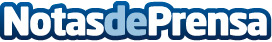 Inaugurado el V Foro Consultivo de Itinerarios Culturales Europeos del Consejo de EuropaEntre otros asuntos, el Foro analiza la promoción turística de los itinerarios culturales o el papel de los jóvenes en la preservación del patrimonio cultural | Mañana viernes se presentarán las conclusiones de las reuniones y talleres y se aprobará la ‘Declaración de Aranjuez’	La secretaria general adjunta del Consejo de Europa, Gabriella Battaini-Dragoni, y el director general de Bellas Artes y Bienes Culturales y de Archivos y Bibliotecas, Miguel Angel Recio, han inaugurado hoy la quinta edición del Foro Consultivo de Itinerarios Culturales Europeos del Instituto de Consejo de Europa en Aranjuez (Madrid).Datos de contacto:Nota de prensa publicada en: https://www.notasdeprensa.es/inaugurado-el-v-foro-consultivo-de-itinerarios Categorias: Viaje Artes Visuales Historia Entretenimiento Turismo http://www.notasdeprensa.es